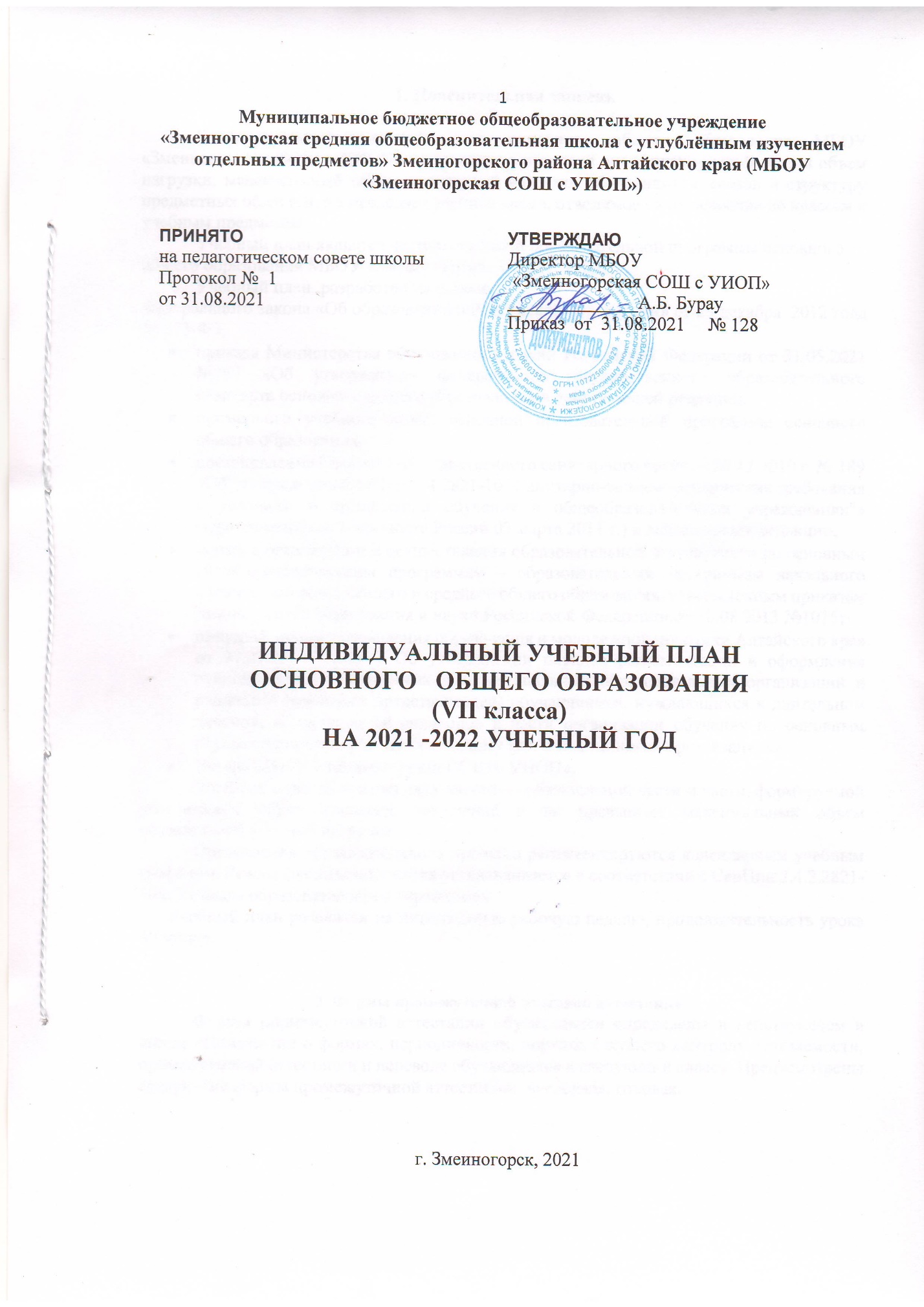 1. Пояснительная запискаИндивидуальный учебный план основного общего образования МБОУ «Змеиногорская СОШ с УИОП» - нормативно-правовой акт, фиксирующий общий объем нагрузки, максимальный объем аудиторной нагрузки обучающихся, состав и структуру предметных областей, распределяет учебное время, отводимое на их освоение по классам и учебным предметам.	Учебный план является частью основной образовательной программы основного общего образования МБОУ «Змеиногорская СОШ с УИОП». Учебный план  разработан на основе:Федерального закона «Об образовании в Российской  Федерации» от 29 декабря  2012 года № 273-ФЗ; приказа Министерства образования и науки Российской Федерации от 31.05.2021 №287 «Об утверждении федерального государственного образовательного стандарта основного общего образования» в действующей редакции;примерного учебного плана основной образовательной программы основного общего образования;постановления Главного государственного санитарного врача от 29.12.2010 г. № 189 «Об утверждении СанПиН 2.4.2821-10 "Санитарно-эпидемиологические требования к условиям и организации обучения в общеобразовательных учреждениях"» (зарегистрирован в Минюсте России 03 марта 2011 г.) в действующей редакции;порядка организации и осуществления образовательной деятельности по основным общеобразовательным программам – образовательным программам начального общего, основного общего и среднего общего образования, утвержденным приказом Министерства образования и науки Российской Федерации от 30.08.2013 №1015;приказа Главного управления образования и молодежной политики Алтайского края от 31.01.2014 №619 « Об утверждении порядка регламентации и оформления отношений государственных и муниципальных образовательных организаций и родителей (законных представителей) обучающимся, нуждающихся в длительном лечении, а также детей-инвалидов в части организации обучения по основным образовательным программам на дому или в медицинских организациях»;Устава МБОУ «Змеиногорская СОШ с УИОП».	Учебный план состоит из двух частей — обязательной части и части, формируемой участниками образовательных отношений и не превышает максимальный объем обязательной учебной нагрузки.	Организация образовательного процесса регламентируются календарным учебным графиком. Режим функционирования устанавливается в соответствии с СанПин 2.4.2.2821-10 и Уставом образовательного учреждения.Учебный план рассчитан на пятидневную рабочую неделю, продолжительность урока 40 минут.2. Формы промежуточной итоговой аттестации:Формы промежуточной аттестации обучающихся определены в действующем в школе «Положении о формах, периодичности, порядке текущего контроля успеваемости, промежуточной аттестации и переводе обучающихся в следующий класс». Предусмотрены следующие формы промежуточной аттестации:  четверная, годовая.ИНДИВИДУАЛЬНЫЙ УЧЕБНЫЙ ПЛАН для обучающегося 7 а класса (5-дневная учебная неделя) № п/пПредметные областиУчебные предметыКоличество часов в неделю № п/пПредметные областиУчебные предметыУчебный курс (учебный модуль)VII а  № п/пПредметные областиОбязательная часть1Русский язык илитератураРусский язык41Русский язык илитератураЛитература22Родной язык и родная литератураРодной язык02Родной язык и родная литератураРодная литература03Иностранные языкиИностранный язык 34Математика и информатикаМатематика4Математика и информатикаМатематикаАлгебра34Математика и информатикаМатематикаГеометрия24Математика и информатикаМатематикаВероятность и статистика14Математика и информатикаИнформатика13Общественно-научные предметыИстория История России 23Общественно-научные предметыИстория Всеобщая история23Общественно-научные предметыОбществознание13Общественно-научные предметыГеография24Естественно-научные предметыФизика24Естественно-научные предметыХимия4Естественно-научные предметыБиология15Основы духовно-нравственной культуры народов РоссииОсновы духовно-нравственной культуры народов России-6ИскусствоИзобразительноеискусство16ИскусствоМузыка17ТехнологияТехнология28Физическая культура и основы безопасности жизнедеятельностиФизическая культура38Физическая культура и основы безопасности жизнедеятельностиОсновы безопасности жизнедеятельностиИтогоИтого31Часть, формируемая участниками образовательных отношенийЧасть, формируемая участниками образовательных отношений11Занимательные уроки русского языкаЗанимательные уроки русского языка2РобототехникаРобототехника3Зеленая лабораторияЗеленая лаборатория4Волшебный мир уравненийВолшебный мир уравнений6ПрограммированиеПрограммирование1Максимально допустимая недельная нагрузкаМаксимально допустимая недельная нагрузка32